                                                                         ПЛАН РАБОТЫ ММОпедагогов ДО Краснощёковского района Алтайского края на 2020 -2021 учебный год.Руководитель Прокопенко Н.И. воспитатель МБДОУ Краснощёковский детский сад «Малыш».ЦЕЛЬ: совершенствование организации образовательной деятельности, способствующей повышению качества дошкольного образования.ЗАДАЧИ:1. Выявить проблемы в работе педагогов по реализации ФГОС ДО и оказание адресной методической помощи через консультирование, проведение методических мероприятий, информационную поддержку на странице ММО.2. Создать условия  для повышения профессиональной компетентности педагогических работников ДО;3. Организовать и оказать научно-методическую поддержку при аттестации педагогов.4. Изучать, обобщать и внедрять в практику опыт работы коллег, способствовать развитию творческой инициативы, индивидуальной самообразовательной деятельности педагогов.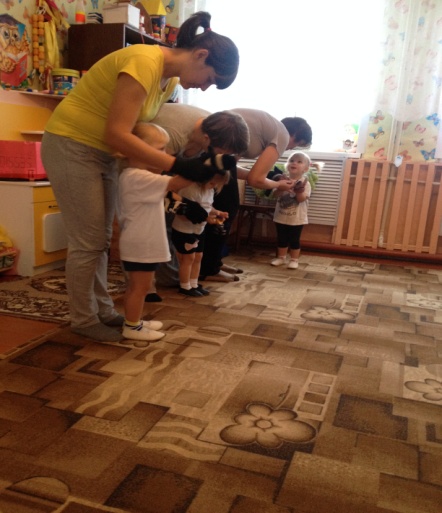 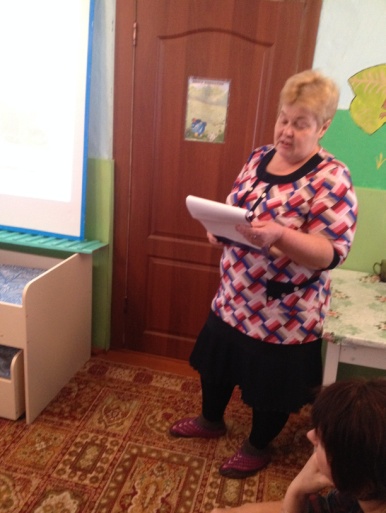    26 ноября 2019года на базе МКОУ Харловская СОШ детский сад «Теремок» проведено районное методическое объединение педагогов ДО по теме « Организация работы ДОУ по сохранению здоровья воспитанников посредством внедрения здоровьесберегающих технологий в соответствии с ФГОС ДО». В работе ММО приняли участие восьми дошкольных образований района.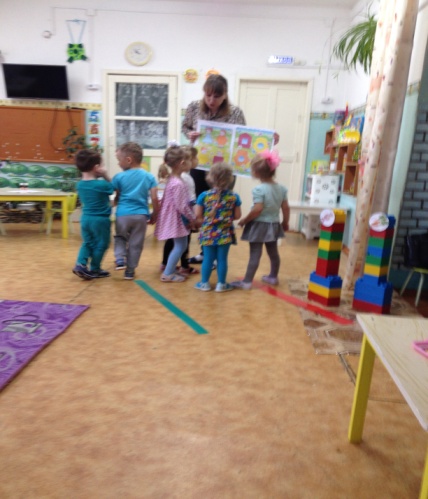 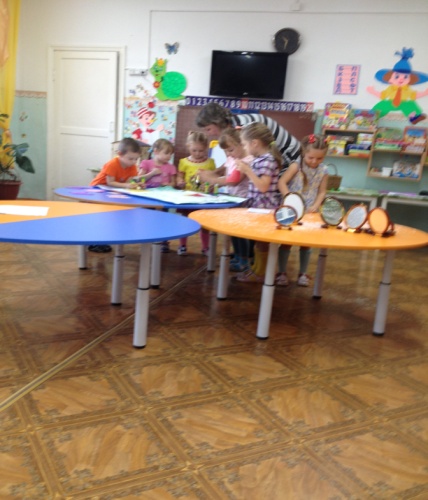 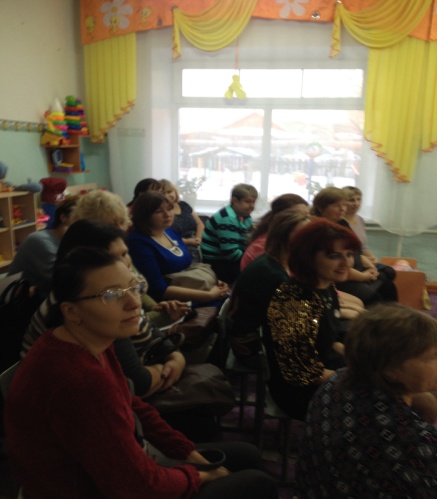   12 декабря 2019 года состоялось ММО по теме « Современные технологии организации образовательного процесса ФГОС ДО. Логика в образовательном процессе ДО». Педагогов десяти дошкольных образований гостеприимно принял МБДОУ Краснощёковский детский сад «Малыш».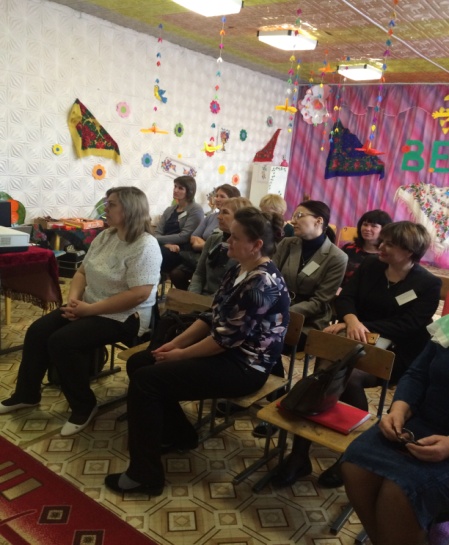 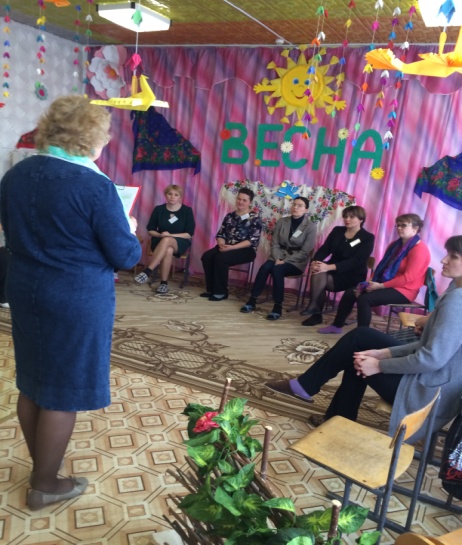     19 марта  2020 года на базе Акимовская СОШ филиал МБОУ Краснощёковская СОШ№1 «Дошкольное образование» состоялось  районное методическое объединение педагогов ДО по теме « Новые формы и методы взаимодействия детского сада и семьи при реализации  задач образовательной деятельности в условиях ФГОС ДО». В работе ММО приняли участие педагоги шести дошкольных образований района.Тема РМОСодержаниеОтветственныйСрокиМесто проведения, ответственный.                                               1.      Организационный раздел                                               1.      Организационный раздел                                               1.      Организационный раздел                                               1.      Организационный раздел                                               1.      Организационный раздел1.1Аналитический1.Сбор информации. Анкетирование педагогов  с целью выявления проблемных вопросов,  составление банка данных о педагогах ММО.2.Обсуждение  графика открытых просмотров на 2020 -2021 учебный год.3. Мотивация педагогов к участию в работе методического объединения по предложенным темам.4.Награждение благодарственными письмами педагогов, активно участвовавших в работе ММО в 2019-2020 учебном году.Руководитель РМО Прокопенко Н.И.Сентябрь2020гМБДОУ Краснощёковский детский сад «Малыш»                                              2.    Методические объединения                                              2.    Методические объединения                                              2.    Методические объединения                                              2.    Методические объединения                                              2.    Методические объединения2.1 Тема: Проектная деятельность как средство взаимодействия педагогов ДО, детей и родителей в условиях реализации ФГОС ДО.Цель: повышение профессиональной компетентности педагогов ; внедрение в педагогический процесс технологии проекта; развитие интеллектуальной и творческой инициативы педагогов ДО.1. Информация « Об утверждении Порядка организации и  осуществления образовательной деятельности по основным общеобразовательным программам – образовательным программам дошкольного образования»  Приказ  Министерство просвещения Российской Федерации от 31.07.2020г. №373.2.Презентация проекта «Семь Я – одна семья».3. Физкультурный досуг «Назад в прошлое или игры в которые играли наши бабушки и дедушки»4. Презентация проекта по нравственно-патриотическому воспитанию «Живая память России»Методист комитета по образованию ДОПрокопенко Ю.В.Методист ДО Белоусова Л.М.Воспитатель ДО Даньшина Т.НБелоусова Л.М.Октябрь 2020гКамышенская СОШ  филиал МБОУ Краснощёковская СОШ №1 «Дошкольное образование». 2.2  Семинар. Речевое развитие дошкольников через реализацию ОО "Художественно-эстетическое развитие".1.Презентация видеоматериала  по теме ММО.2. Открытый показ «Досуговая деятельность в художественно-эстетическом развитии детей».3.Выступление «Влияние художественной ритмики на физиологическое развитие ребенка» 
Воспитатель Новикова О.ВМузыкальный руководитель МБДОУ Ивачёва А.С.Хореограф МБДОУ Бледнова Е.А.Ноябрь 2020г.МКОУ «Карповская СОШ дошкольное образование»2.3 Тема «Внедрение информационно-коммуникативных технологий в практику работы педагогов ДОУ»:.1.Внедрение информационно-коммуникативных технологий в практику работы воспитателей (презентация авторских проектов).2.Выступление из опыта работы «Создание личного интернет-сайта» (персональный сайт как образовательный инструмент саморазвития педагога).3.Открытый показ (дети подготовительной к школе группы) с применением ИКТ.4.Выставка «Ярмарка педагогических идей» (пособия, дидактический материал по теме ММО).Воспитатель МБДОУ  Чертова А. А.Воспитатель МБДОУ  Шипилова О.Г.Воспитатель МБДОУ Гурова Ю.В.Педагоги ДО.Февраль 2021г МБДОУ Краснощёковский детский сад «Малыш»2.4Тема «Национально-культурные традиции в семейном воспитании дошкольников»1.Методические рекомендации и разработки по теме ММО2.Выступление «Семейные ценности и традиции»;1. Подведение итогов работы ММО за 2020-2021 учебный год» 2.Заполнение анкет, позволяющих определить эффективность работы ММО.3.Перспективы и направления работы ММО на 2021-2022 уч. год.Воспитатель ДО Писарева А.В.Воспитатель ДО Полковникова .Д.А.Прокопенко Н.И.Прокопенко Н.И.Педагоги ДО.Май  2021гМКОУ Новошипуновская СОШ «Дошкольное образование»2.5Изучение, обобщение и распространение  педагогического опыта.Педагоги ДОВ течение года                                               3.      Аттестационные мероприятия                                               3.      Аттестационные мероприятия                                               3.      Аттестационные мероприятия                                               3.      Аттестационные мероприятия                                               3.      Аттестационные мероприятия3.1Организация методической поддержки педагогов вышедших на аттестацию.1.Участие в конференциях (заочных и очных на муниципальном уровне),2. Участие в работе ММО педагогов ДО ( мастер –класс, открытые занятия, доклады, обобщение опыта работы)Руководители ДО, методисты ДО В течение годаСтраница МО педагогов ДО на сайте комитета по образованию Администрации района3.2Участие педагогов  в конкурсах  различного уровня (муниципального, регионального, всероссийского)1.Разработка авторских программ инновационных проектов. 2.Обобщение и распространение опыта работы Педагоги ДО В течение годаСтраница МО педагогов ДОУ на сайте комитета по образованию Администрации района3.3Повышение профессионального мастерства педагогов. 1. Использование программ и технологий нового поколения.2.Самообразование.3.Курсы повышения квалификации.Педагоги ДОВ течение года                                                                                                 4.  «Мониторинг эффективности методической работы»                                                                                                 4.  «Мониторинг эффективности методической работы»                                                                                                 4.  «Мониторинг эффективности методической работы»                                                                                                 4.  «Мониторинг эффективности методической работы»                                                                                                 4.  «Мониторинг эффективности методической работы»                                                                                                 4.  «Мониторинг эффективности методической работы»4.1Анкетирование педагогов по выявлению эффективности методической работы.Прокопенко Ю В. Методист комитета по образованию педагогов ДО.Прокопенко Н.И. руководитель ММО.апрельМБДОУ Краснощёковский детский сад «Малыш»4.2Создание банка статистических данных, необходимых для анализа результативности методической работыПрокопенко Ю.В.Прокопенко Н.И.В течение годаМБДОУ Краснощёковский детский сад «Малыш»